塘渡口镇中心学校2020年农村中小学教师公开选聘公告根据我镇教育发展需要，经中心学校研究报县教育局同意，决定2020年下学期面向全县农村学校在编在岗教师公开选聘农村中学教师 18名、农村小学教师 5名、公办幼儿园教师5人。现公告如下：一、选聘原则坚持德才兼备、公平、公开、择优选聘的原则。二、选聘岗位及人数1.小学教师2.初中教师
3. 公办幼儿园教师梅子幼儿园3人，红石简易幼儿园2人，共计5人。三、选聘范围与条件（一）选聘范围面向全县农村学校在编在岗教师公开选聘。小学教师面向小学或初中教师进行选聘；初中教师面向初中教师进行选聘;幼师面向全县公办幼师选聘。（二）报名条件1、具备良好的政治素质，品行端正，遵纪守法，爱岗敬业，乐于奉献，身体健康，能胜任教学工作。2、小学教师需取得小学及以上教师资格证,初中教师需取得初中及以上教师资格证，幼师要具有幼师资格证。报考职位小学要与教师资格证认定学科一致，初中有报考职位的任教经历需要提供任教一年以上（含一年）的教案，有学校常规检查的印章。3、以上三类选聘教师须在农村学校任教5年及以上经历（2015年12月31日前参加教育工作，代课时间不算）；特岗教师特岗转正后在农村学校任教2年以上（2015年12月31日前录用的特岗教师，特岗三年算在农村学校任教）。由教育局档案室签字认可方可报名。4、近3年年度考核称职及以上等次。5、选聘教师职称为二级教师及以下。（三）其它要求1、参加教师选聘对象需本人申请，经所在学校和乡镇场中心学校审核盖章校长签署同意报考意见后方能办理报考手续。2、受司法机关处罚的、在党纪政务处分期间的不能报考。3、岗位聘用情况。选聘后按新学校剩余岗位重新确定岗位级别，异动新的岗位工资。四、选聘程序（一）发布信息2020年8月25日，通过邵阳县教育门户网站等渠道公布选聘信息。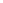 （二）报名工作小组1.组长：曾志文2.副组长：伍喜良3.纪检监察：陈学阶4.档案查阅：陈小玲  5.信息发布：曾丝丝6.组员：张催宇、陈浪、黄立红、罗国娜、刘红良、刘晓静、邓卫兵、刘书松、高望远、张丽满、郭志辉、徐少伟、黎华、刘姣、隆幸芝　 （三）报名　　1. 报名时间：2020年8月 27 日上午9：00 –12：00，下午3：00-6：00  。　　2. 报名地点：塘渡口镇中心学校会议室，咨询电话：0739-6839216。3. 相关材料：报名时交所在学校和中心学校签署同意报考意见、校长签名并加盖公章的《邵阳县农村学校教师流动调动审批表》（一式两份），2020年塘渡口镇农村缺编学校考调报名登记表（1份，工作年限需县教育局档案室签字盖章），本人身份证、学历证书、教师资格证、近三年年度考核表复印件、专业技术资格证（或者档案室证明职称为二级教师及以下）及其他报名时所需提供的材料依据（以上材料均需原件和复印件一份，教案提供原件），近期一寸照片2张。4、应聘教师按公告职数择校报名。（四）试教1.本次教师选聘采取试教的办法，试教时量均为10分钟，试教成绩满分100分。2.中小学教师选聘若同一校同一科目报名教师与学校选聘教师职数一致或小于选聘教师职数的岗位，试教成绩必须达60分才能选聘。 3.试教时间：试教时间待定。　　（五）录聘1、按本人申报学校、专业和所公布的职数，按试教成绩从高分到低分确定选聘人员。试教成绩相同的，职称高的优先，试教成绩和职称相同的，教龄长的优先。入围的教师若发现因身体原因不能胜任本职工作的将不予选聘。2、选聘后，初中教师二年内不得异动学校，不得参加城区招考。　　五、选聘工作纪律1. 参加选聘教师所在的学校，给报考教师签署申请书意见时需认真审核，确保参加选聘的教师提供的个人信息及相关证书、证明的真实，凡弄虚作假者，一经查实取消选聘资格。并报县教育局，由教育局给相关责任人相应的纪律处分。2. 参加本次教师公开选聘的工作人员，必须秉公办事，遵守工作纪律和要求，不得循私舞弊。对有违纪行为的，视其情节轻重上报上级主管部门，给予相应的党纪政纪处分，触犯法律的，移交司法机关查处。3. 监督举报电话：0739—6833712   0739-6839305。                        塘渡口镇中心学校                                                 2020年8月 21 日附件：1、2020年塘渡口镇农村缺编学校考调报名登记表2、邵阳县农村学校教师流动调配审批表2020年塘渡口镇农村缺编学校考调报名登记表邵阳县农村学校教师流动调配审批表          岗位学校语文数学音乐体育信息技术美术小计塘渡口镇云山小学213塘渡口镇东山小学112合计325岗位学校语文数学英语政治地理物理化学生物信息技术美术体育历史音乐小计塘渡口镇玉田中学5741118合计5741118姓名姓名性别出生年月工作单位工作单位工作单位参加教育工作时间相片相片报考类别报考类别报考科目教师资格证类别学 历学 历职 称联系方式相片相片是否向组织提出申请是否向组织提出申请是否向组织提出申请简历审核人签字：              年   月   日审核人签字：              年   月   日审核人签字：              年   月   日审核人签字：              年   月   日审核人签字：              年   月   日  领导签字：                年   月   日  领导签字：                年   月   日  领导签字：                年   月   日  领导签字：                年   月   日姓名性别性别出生年月出生年月出生年月文化程度文化程度文化程度籍贯县      镇（乡）县      镇（乡）县      镇（乡）县      镇（乡）县      镇（乡）县      镇（乡）县      镇（乡）县      镇（乡）参加工作年月参加工作年月参加工作年月参加工作年月何时何校何专业毕业何时何校何专业毕业何时何校何专业毕业何时何校何专业毕业任教科目工作单位工作单位联系方式联系方式联系方式本人简历申请原因                                 申请人签名：                                 申请人签名：                                 申请人签名：                                 申请人签名：                                 申请人签名：                                 申请人签名：                                 申请人签名：                                 申请人签名：                                 申请人签名：                                 申请人签名：                                 申请人签名：                                 申请人签名：                                 申请人签名：奖励情况调出学校意见：负责人：          年  月  日调出学校意见：负责人：          年  月  日调出学校意见：负责人：          年  月  日调出学校意见：负责人：          年  月  日调出学校意见：负责人：          年  月  日调出学校意见：负责人：          年  月  日调出学校意见：负责人：          年  月  日调出乡镇场中心学校意见：负责人：            年  月  日调出乡镇场中心学校意见：负责人：            年  月  日调出乡镇场中心学校意见：负责人：            年  月  日调出乡镇场中心学校意见：负责人：            年  月  日调出乡镇场中心学校意见：负责人：            年  月  日调出乡镇场中心学校意见：负责人：            年  月  日调出乡镇场中心学校意见：负责人：            年  月  日调入学校意见：负责人：          年  月  日调入学校意见：负责人：          年  月  日调入学校意见：负责人：          年  月  日调入学校意见：负责人：          年  月  日调入学校意见：负责人：          年  月  日调入学校意见：负责人：          年  月  日调入学校意见：负责人：          年  月  日调入乡镇场中心学校意见：负责人：            年  月  日调入乡镇场中心学校意见：负责人：            年  月  日调入乡镇场中心学校意见：负责人：            年  月  日调入乡镇场中心学校意见：负责人：            年  月  日调入乡镇场中心学校意见：负责人：            年  月  日调入乡镇场中心学校意见：负责人：            年  月  日调入乡镇场中心学校意见：负责人：            年  月  日政工股审核意见：年   月  日政工股审核意见：年   月  日政工股审核意见：年   月  日政工股审核意见：年   月  日政工股审核意见：年   月  日政工股审核意见：年   月  日政工股审核意见：年   月  日审批意见：年   月   日审批意见：年   月   日审批意见：年   月   日审批意见：年   月   日审批意见：年   月   日审批意见：年   月   日审批意见：年   月   日文号文号邵教调[    ]     号邵教调[    ]     号邵教调[    ]     号邵教调[    ]     号邵教调[    ]     号邵教调[    ]     号邵教行介[    ]     号邵教行介[    ]     号邵教行介[    ]     号邵教行介[    ]     号邵教行介[    ]     号邵教行介[    ]     号备注备注